Vocabulary: GMOs and the Environment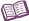 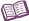 VocabularyGenetically modified organism (GMO) – an organism whose genetic material has been altered using genetic engineering techniques.Types of genetically modified crops include corn, soybeans, and cotton genetically modified to be resistant to insects and tolerant to herbicide.Herbicide – a pesticide used to kill unwanted weeds. Pesticides are substances that kill organisms that are harmful to crops.Insecticide – a pesticide used to kill unwanted insects.Pesticide – any substance used to destroy or repel pests. Insecticide and herbicide are types of pesticides. Refuge field – a field where normal corn (sensitive to insects) is grown to help prevent resistance development.Insects are able to grow and reproduce in the refuge field without being under the selective pressure that the main field, growing insect-resistant corn, is under.Sensitive insects from the refuge field mate with resistant insects from the main field, creating sensitive offspring and limiting the size of the resistant population. Resistance – the ability of an organism to remain unaffected by a harmful agent in the environment.The GM corn in this Gizmo were modified to become resistant to insects and tolerant of herbicide.A population of resistant insects develops through natural selection. In a population of insects exposed to a lethal toxin, the majority of the insects will die. A small number of insects may be naturally immune to the toxin. Under continued selective pressure, all the sensitive insects will die and the resistant insects will multiply, creating a population or resistant insects. 